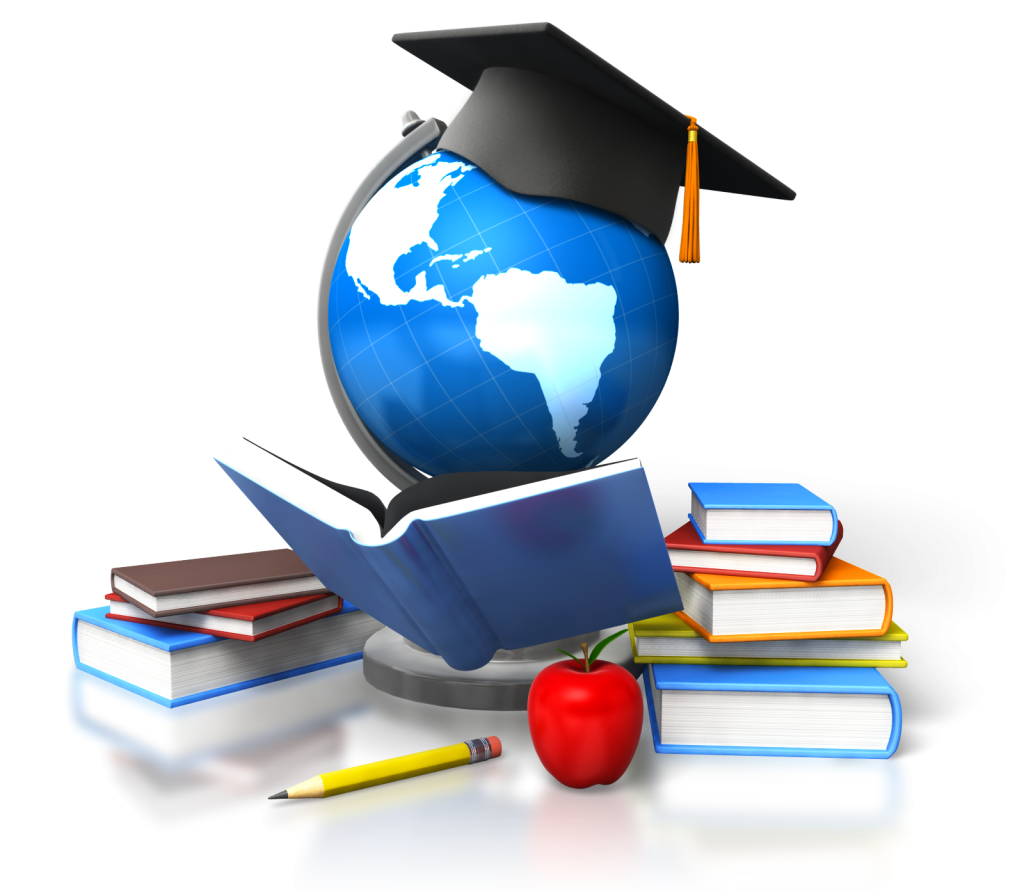 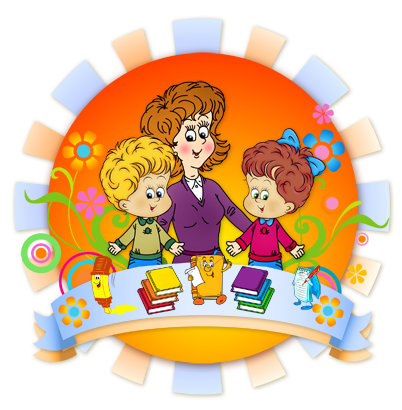 Цель и задачи на 2018/2019 уч. год:Воспитательные цели и задачи, содержание и формы работы определяются запросами, интересами, потребностями обучающихся и ихродителей, условиями школы, социума.Цель воспитательной работы школы: Создание условий, способствующих развитию интеллектуальных, творческих, личностных качеств учащихся, их социализации и  адаптации в обществе на основе принципов самоуправления.- Продолжить работу по созданию условий для физического, интеллектуального, нравственного и духовного развития детей на основе изученияличности учащихся, их интересов, стремлений и желаний (создание портфолио учащихся).-. Продолжать работать над:- поддержкой и укреплением школьных традиций, способствующих созданию общешкольного творческого коллектива.- активизацией творческого потенциала учащихся;- совершенствованием работы по организации школьного самоуправления;- совершенствованием системы воспитательной работы в классных коллективах;-совершенствованием систему семейного воспитания; усилением роли семьи в воспитании детей и привлечением семьи к организацииучебно- воспитательного процесса в школе;- воспитанием патриотизма, любви к малой родине, гражданственности;-. Необходимо уделять особое внимание вовлеченности детей группы социального риска и детей с особыми образовательными потребностями всистему дополнительного образования школы;4. Стимулировать работу классных руководителей к обмену передовым педагогическим опытом, внедрению в практику новых педагогических технологий;5. Активизировать обучающихся к участию в школьных, муниципальных, региональных, общероссийских конкурсах, мероприятиях.6. Поддерживать творческую активность учащихся во всех сферах деятельности, создать условия для развития общешкольного коллектива черезсистему КТД.7. Привлекать учащихся, классных руководителей к участия в проектной деятельности по воспитательной работеРеализация этих целей и задач предполагает:• Создание благоприятных условий и возможностей для полноценного развития личности, для охраныздоровья и жизни детей;• Создание условий проявления и мотивации творческой активности воспитанников в различных сферахсоциально значимой деятельности;• Развитие системы непрерывного образования; преемственность уровней и ступеней образования; поддержкаисследовательской и проектной деятельности;• Освоение и использование в практической деятельности новых педагогических технологий и методиквоспитательной работы;• Развитие различных форм ученического самоуправления;• Дальнейшее развитие и совершенствование системы дополнительного образования в школе;• Координация деятельности и взаимодействие всех звеньев воспитательной системы: дополнительного образования;школы и социума; школы и семьи.  Программы.   Федеральные программы«Патриотическое воспитание граждан Российской Федерации на 2011-2015 гг.»Федеральная целевая программа развития образования на 2011-2015 ггФедеральный закон «Об основных гарантиях прав ребёнка в РФ»;Закон РФ «Об основах системы профилактики безнадзорности и правонарушений среди несовершеннолетних» Федеральный закон «О противодействиях экстремистской деятельности» Федеральная целевая программа «Повышение безопасности дорожного движения в 2016-2017 гг.»   Региональные    целевые программы Целевая программа по профилактике экстремизма и терроризма в РД  «Наша безопасность»»Целевая программа по профилактике дорожно –транспортного травматизма.Целевая программа патриотическое воспитание граждан в РД. «Я гражданин России»  Целевая программа по профилактике правонарушений и беспризорности среди несовершеннолетних «Правильный выбор» Целевая программа правового воспитания «Право..Выбор..Ответственность»  .Дорожная карта по формированию толерантного поколения «Мир вокруг меня».Дорожная карта по профилактике наркомании, алкоголизма, табакокурения  и правонарушений»Дорожная карта по духовно – нравственному воспитанию «Мы РОССИЯНЕ !»Муниципальная целевая программадля реализации в общеобразовательных учреждениях Буйнакского района   «Общечеловеческие ценности»                                                                                                     на 2017- 2020 г.г.Дорожная карта по трудово- профориаентационной работе.СОДЕРЖАНИЕ И ФОРМЫ ВОСПИТАТЕЛЬНОЙ РАБОТЫ:Вся внеурочная деятельность учащихся и педагогов школы организована таким образом, что коллективные творческие дела объединены ввоспитательные модули. В центре такого модуля яркое общее ключевое дело. Это позволяет создать в школе периоды творческой активности, задатьчеткий ритм жизни школьного коллектива, избежать стихийности, оказывать действенную помощь классному руководителю.Воспитательные модули:Сентябрь «месячник: Внимание дети», «ЗОЖ» Цель: Охрана жизни и здоровья юных граждан, защита их прав и законных интересов путем предупреждения дорожно-транспортных происшествий; формирование у обучающихся культуры безопасной жизнедеятельности. Задачи:  изучение основ безопасного поведения на дорогах и выработка практических навыков, необходимых участникам дорожного движения;  воспитание законопослушных участников дорожного движения;  развитие творческой активности за счет привлечения учащихся к пропаганде правил безопасного поведения на улицах и дорогах;  вовлечение обучающихся в работу школьного ЮИД;  активизация познавательной активности в различных областях деятельности человека, связанных с безопасной жизнедеятельностью;  формирование навыков самооценки, самоанализа своего поведения на улице и в транспорте;  овладение умениями оказания первой помощи при дорожно-транспортных происшествиях;  формирование чувства осмысления необходимости полученных знаний по основам безопасного поведения на дорогах. Октябрь «. Месячник по антитеррористическому воспитанию» Цель: обеспечение безопасности обучающихся, воспитанников и работников образовательного учреждения во время трудовой и учебной деятельности. Задачи:  Реализация требований законодательных и нормативных актов в области обеспечения безопасности ОУ.  Совершенствование теоретических знаний участников образовательного процесса по вопросу противодействия экстремизму.  Практическая проверка готовности учащихся действовать в экстремальных ситуациях. Ноябрь «. Месячник правовых знаний в школе» Цель программы:   формирование правовой культуры учащихся.Задачи программы:1. создать целостное представление о личной ответственности за антиобщественные деяния, предусмотренные уголовным и административным правом;2. научить учащихся вести себя в общественных местах, соблюдать дисциплину и порядок в школе;3. сформировать умение различать хорошие и плохие поступки;4. способствовать развитию, становлению и укреплению гражданской позиции, отрицательному отношению к правонарушениям;5. предупредить опасность необдуманных действий, свойственных подростковому возрасту, которые могут привести к совершению преступлений. Основные направления деятельности по реализации программы. 1. Содержательное направление.  Разработка образовательных, воспитательных, социально-педагогических технологий, методов; отбор учебного материала, способствующего формированию законопослушного поведения школьников;   Организация работы лектория правовых знаний   Развитие деятельности ученического самоуправления в школе Цель антикоррупционного воспитания- воспитывать ценностные установки и развивать способности, необходимые для формирования у молодых людей гражданской позиции в отношение коррупции. Задачи антикоррупционного воспитания: 1. Познакомить с явлением коррупции: сутью, причинами, последствиями, 2. Продемонстрировать возможности борьбы с коррупцией, 3. Формирование у обучающихся антикоррупционных взглядов, 4. Повышение уровня правосознания и правовой культуры учащихся, 5. Поощрять нетерпимость к проявлениям коррупции Декабрь «    Месячник по духовно-нравственному воспитанию.» Цель: Укрепление духовных связей с предшествующими и будущими поколениями Дагестана; восстановление традиционной дагестанской духовности и нравственности во всех сферах жизнедеятельности детей и молодежи. Чтение и обсуждение  произведений просветителей своего села и республикиПроведение многоплановой работы по поиску информации,  касающейся    героизма и подвигов Дагестанцев;Анализ исторических документов, семейных архивных данных;Обработка полученной информации и издание сборника исследовательских проектов детей Утверждение и развитие системы высших, построенных на любви, эталонов чувств и отношений к миру, к другому человеку и к себе. Январь – Месячник  по профилактике безнадзорности и правонарушений. . Цели и задачи программы: Данная программа призвана обеспечить условия для целенаправленной воспитательной работы по профилактике и предупреждению безнадзорности и правонарушений среди учащихся школы, профилактике экстремизма и терроризма, формированию у учащихся устойчивых установок на неприятие наркотических веществ, а так же формирования установок толерантного сознания среди учащихся школы; развития умения понимать чувства, настроения, мотивы поведения других людей; усвоения стандартных приемов этических форм общения и творческого их использования с учетом обстановки, эмоционального состояния партнеров по общению, определяющих устойчивость поведения в обществе отдельных личностей и социальных групп, как основы гражданского согласия в демократическом государстве. способствовать развитию творческого потенциала детей, оказание действенной и незамедлительной психолого--педагогической помощи всем оказавшимся в сложной жизненной ситуации, формированию у учащихся навыков здорового образа жизниДля достижения указанной цели необходимо решать следующие задачи:- создание условий для раннего выявления несовершеннолетних, находящихся в социально опасном положении, а также не посещающих или систематически пропускающих по неуважительным причинам занятия, принятие мер по их воспитанию и получению ими основного общего образования;- оказание действенной и незамедлительной психолого-медико-педагогической помощи всем оказавшимся в сложной жизненной ситуации. -создание условий для раннего выявления семей, находящихся в социально опасном положении, а также родителей, недобросовестно исполняющих свои родительские обязанности по воспитанию детей, принятие к ним мер общественного воздействия и оказания им помощи в обучении и воспитании детей;- обеспечить организацию общедоступных спортивных секций, технических кружков, клубов по интересам и привлечение в них безнадзорных, склонных к асоциальным поступкам и к правонарушениям несовершеннолетних;- обеспечить координацию деятельности всех субъектов профилактики в отношении учащихся школы;- развертывание воспитательной работы направленной на формирование законопослушного поведения несовершеннолетних;- формирование в ходе воспитательных мероприятий толерантного сознания и поведения, противодействия экстремизму и снижения социально-психологической напряженности в обществе;- распространение норм толерантного поведения и противодействия различным видам экстремизма, этнофобии и ксенофобии;- развертывание воспитательной работы по пропаганде здорового образа жизни, вреда курения, алкоголизма, наркотиков;-формирование навыков здорового образа жизни. Февраль месячник гражданско - патриотическоговоспитания « Я патриот» Ц е л ь - создание и развитие деятельности школьной музейной комнаты, способной формировать гражданско-патриотические чувства учащихся Для достижения этой цели решаются следующие З а д а ч и:  формирование гражданско-патриотического сознания на основе исторических материалов, собранных в  сельском музее;  воспитание личности учащегося - патриота своей школы, села, района, страны;  воспитание познавательной активности учащихся. Направления деятельности : поисковая работа;  просветительская деятельность;  организационно – техническое обеспечение (создание и пополнение фондов);  учебно-воспитательная работа;  исследовательская деятельность. Содержание и формы работы: - поисковая работа по всем направлениям деятельности (групповая, индивидуальная) - экскурсии по экспозициям музея, беседы, лекции; - оформительские работы (индивидуальные и групповые); - работы в архиве и музеях района (групповые, индивидуальные); - встречи с ветеранами тыла Великой Отечественной войны, участниками вооруженных конфликтов; - встречи с выпускниками школы; - участие в районных и республиканских краеведческих, научно-практических конференциях, конкурсах; - работа школьного кружка «Юный исследователь» по краеведению; - уроки мужества; - сбор воспоминаний людей разных поколений; - встречи с местными известными людьми; - подготовка докладов, выступлений по темам исследовательских работ; - создание и обновление экспозиции; - создание фото- и видеоматериалов.Март месячник «Месячник по трудовой  и профессионально-ориентационной работе ». Цели и задачи профориентационной работы.Современная экономическая и политическая обстановка заставляет предъявлять все более высокие требования к индивидуальным психофизиологическим особенностям человека. Рыночные отношения кардинально меняют характер и цели труда: возрастает его интенсивность, усиливается напряженность, требуется высокий профессионализм, выносливость и ответственность.В связи с этим огромное внимание необходимо уделять проведению целенаправленной профориентационной работы среди молодежи и школьников, которая должна опираться на глубокое знание всей системы основных факторов, определяющих формирование профессиональных намерений личности и пути ее реализации.Профориентация - это научно обоснованная система социально-экономических, психолого-педагогических, медико-биологических и производственно-технических мер по оказанию молодёжи личностно-ориентированной помощи в выявлении и развитии способностей и склонностей, профессиональных и познавательных интересов в выборе профессии, а также формированиепотребности и готовности к труду в условиях рынка, многоукладности форм собственности и предпринимательства. Она реализуется через учебно-воспитательный процесс, внеурочную и внешкольную работу с учащимися.Целиоказания профориентационной поддержки учащимся в процессе выбора профиля обучения и сферы будущей профессиональной деятельности.выработка у школьников сознательного отношения к труду, профессиональное самоопределение в условиях свободы выбора сферы деятельности в соответствии со своими возможностями, способностями и с учетом требований рынка труда.Задачи:получение непротиворечивых данных о предпочтениях, склонностях и возможностях учащихся для разделения их по профилям обучения;обеспечение широкого диапазона вариативности профильного обучения за счет комплексных и нетрадиционных форм и методов, применяемых на уроках элективных курсов и в воспитательной работе;дополнительная поддержка некоторых групп школьников, у которых легко спрогнозировать сложности трудоустройства – учащихся коррекционных классов и школ и др.;выработка гибкой системы кооперации старшей ступени школы с учреждениями дополнительного и профессионального образования, а также с предприятиями города, региона.подготовка учащихся и  к осознанному выбору профессииАпрель «.  Месячник  по спортивно-оздоровительной работе». Цель:Организация образовательного процесса, способствующего сохранению и укреплению физического и психологического здоровья  обучающихся.Задачи:· пробуждение в детях желания заботиться о своём здоровье (формирование заинтересованного отношения ксобственному здоровью);· формирование установки на использование здорового питания;· использование оптимальных двигательных режимов для детей с учётом их возрастных; психологических и иных особенностей, развитие потребности в занятиях физической культурой и спортом;· применение рекомендуемого врачами режима дня;· формирование знания,  негативных  факторов риска здоровья детей;· становление навыков противостояния вовлечению в табакокурение, употребление алкоголя, наркотических и сильнодействующих веществ;· формирование потребности ребёнка безбоязненно обращаться к врачу по любым вопросам, связанным с особенностями роста и развития, состояния здоровья, развитие готовности самостоятельно поддерживать своё здоровье на основе использования навыков личной гигиены.Май  «Месячник семьи и дружбы». Целью программы является создание открытой социально-педагогической системы, готовой к взаимодействию с родителями в воспитании и обучение подрастающего поколения.Задачи:установление постоянной связи с родителями, взаимопонимание и согласованное взаимодействие семьи и школы;оказание психолого-педагогической помощи семье в воспитании и обучении детей;привлечение родителей к управлению школой;обобщение и распространение положительного опыта семейного воспитания;установление связи с правоохранительными и другими заинтересованными органами по  охране прав детей и семьи в целом;организация общественно значимой деятельности родителей и учащихся, формирование    активной  педагогической позиции родителей.формирование у учителей установки на необходимость тесных контактов с  семьёй;углубление знаний о семье как о социальном институте  и  её  воспитательной функции;ознакомление родителей с  содержанием и методикой учебно-воспитательного процесса, организуемого школой, обусловленного необходимостью  выработки единых требований, общих принципов, определения цели и задач воспитания, отбора его содержания и организационных форм в семейном воспитании и учебно-воспитательном процессе школы.психолого-педагогическое просвещение родителей (педагогика сотрудничества);расширение воспитательной среды, увеличение позитивного влияния  на развивающуюся личность школьника, повышение профессионализма, организуемой в школе  воспитательной внеурочной деятельности, улучшение взаимоотношения учителей, родителей и детей в ходе этой деятельности, формирование у родителей культуры принадлежности к школьному образовательно-воспитательному процессу;оказание психолого-педагогической помощи в организации семейного воспитания различных категорий обучающихся (одарённых, трудных, детей группы «риска»), индивидуальная работа с неблагополучными семьями.Июнь « Здравствуй лето!»Образ выпускника начальной школы:1.Социальная компетенция - Восприятие и понимание учащимися таких ценностей, как «семья», «школа», «учитель», «родина», «природа»,«дружба со сверстниками», «уважение к старшим». Потребность выполнять правила для учащихся, умение различать хорошие и плохие поступкилюдей, правильно оценивать свои действия и поведение одноклассников, соблюдать порядок и дисциплину в школе и общественных местах.Соблюдение режима дня и правил личной гигиены. Стремление стать сильным, быстрым, ловким и закаленным, желание попробовать свои силы взанятиях физической культурой и спортом.2.Общекультурная компетенция - Наблюдательность, активность и прилежание в учебном труде, устойчивый интерес к познанию.Сформированность основных черт индивидуального стиля учебной деятельности, готовности к обучению в основной школе. Эстетическаявосприимчивость предметов и явлений в окружающей природной и социальной среде, наличие личностного (собственного, индивидуального)эмоционально окрашенного отношения к произведениям и умение говорить и слушать; способность сопереживать, сочувствовать, проявлятьвнимание к другим людям, животным, природе.Образ выпускника основной школы:1. Нравственный потенциал: социальная взрослость, ответственность за свои действия, осознание собственной индивидуальности,потребность в общественном признании, необходимый уровень воспитанности.2. Интеллектуальный потенциал: достаточный уровень базовых знаний, норм социального поведения и межличностного общения.3. Коммуникативный потенциал: эмпатия, коммуникативность, умения саморегуляции.4. Художественно - эстетический потенциал: самосознание и адекватная самооценка, способность рассуждать и критически оцениватьпроизведения литературы и искусства.5. Физический потенциал: самоопределение в способах достижения здоровья, самоорганизация на уровне здорового образа жизни.Основные направления воспитания и социализации:Воспитание гражданственности, патриотизма, социальной ответственности и компетентности, уважения к правам, свободам и обязанностямчеловека.Воспитание нравственных чувств, убеждений и этического сознания.Воспитание трудолюбия, творческого отношения к образованию, труду, жизни, подготовка к сознательному выбору профессии.Формирование ценностного отношения к семье, здоровью и здоровому образу жизни.Воспитание ценностного отношения к природе, окружающей среде (экологическое воспитание).Воспитание ценностного отношения к прекрасному, формирование представлений об эстетических идеалах и ценностях,основ эстетической культуры (нравственное и эстетическое воспитание).__Все направления воспитания и социализации важны, дополняют друг друга и обеспечивают развитие личности на основе отечественных духовных,нравственных и культурных традиций.Планируемые результаты:• У учащихся сформированы представления о ценностях российского общества;• Учащиеся активно включены в коллективную творческую деятельность ученического самоуправления, ориентированную на общечеловеческие инациональные ценности;• Система воспитательной работы стала более прозрачной, логичной благодаря организации через погружение в «тематические периоды»; такаясистема ориентирована на реализацию каждого направления воспитательной работы;• Максимальное количество учащихся включено в систему дополнительного образования. Организация занятий в кружках направлена на развитиемотивации личности к познанию и творчеству;• Повышено профессиональное мастерство классных руководителей и мотивация к самообразованию, благодаря чему увеличилась эффективностьвоспитательной работы в классах.• Система мониторинга эффективности воспитательного процесса позволяет своевременное выявление и анализ изменений, происходящих ввоспитательном процессе, и факторов, вызывающих их.• Повышена педагогическая культура родителей, система работы способствует раскрытию творческого потенциала родителей, совершенствованиюсемейного воспитания на примерах традиций семьи, усилению роли семьи в воспитании детей.Система дополнительного образованияВся внеурочная деятельность в школе направлена на формирование социальной компетентности учащихся, развитие их творческого потенциала.Цель воспитания — это личность, свободная, талантливая, физически здоровая, обогащенная научными знаниями, способная самостоятельностроить свою жизнь.Однако потребности личности в достижениях связываются не только с учебной деятельностью. В соответствии с этим направленность внеурочнойвоспитательной работы можно охарактеризовать следующим образом:- направленность на сотрудничество с людьми, оказание помощи и поддержки окружающим, ответственности за общее дело;- направленность на формирование коммуникативной компетентности, способности к эффективному межличностному взаимодействию, со-вместной работе в коллективе и группе;- направленность на формирование высокой и устойчивой самооценки, чувства собственного достоинства__Направление воспитательной работы                         Календарный план воспитательной работы школы на 2018 – 2019учебный год                   СЕНТЯБРЬ      Девиз месяца: « Внимание дети!». « День солидарности в борьбе с терроризмом»                                                                          ОКТЯБРЬ                                     «Месячник по антитеррористическому воспитанию».   НОЯБРЬ.   Месячник правовых знаний в школе.._ План декабрь.    Месячник по духовно-нравственному воспитанию.                     ЯНВАРЬ .      Месячник  по профилактике безнадзорности и правонарушений.                                                    МКОУ «Бугленская СОШ имени Ш.И.Шихсаидова                                         с.Буглен Буйнакский район РД 368210 e-mail: buglen_school@mail.ru       Февраль.                   Месячник по гражданско-патриотическому воспитанию.Март. Месячник по трудово – профориентационной  работе.              Апрель. .  Месячник  по спортивно-оздоровительной работе.Май. Месячник по  .Июнь. : создание условий для получения доступного качественного воспитания и развития учащихся в безопасных условиях, адаптированных к возможностям и способностям каждого ребёнкаЗадачи воспитательной работы школы:-Совершенствование воспитательной системы в направлении формирования социальных -компетентностей  обучающихся.-Развитие самоуправления учащихся, предоставление им реальных возможностей участия в деятельности творческих и общественных объединений.-Вовлечение родителей в воспитательный процесс школы для развития творческого потенциала детей.-Развитие потребностей в здоровом образе жизни и занятиях спортом.Цели :Воспитание у подрастающего поколения   потребности и готовности к конструктивному взаимодействию с людьми и группами людей независимо от их национальной, социальной, религиозной принадлежности, взглядов, мировоззрения, стилей мышления и поведения.Задачи :Правовое воспитание обучающихся МКОУ « Бугленская СОШ им. Ш.И.Шихсаидова» проводимое в целях разъяснения антиобщественной направленности идеологии и практики экстремизма,терроризма. формирования установок неприятия проявлениям экстремизма и ксенофобии;Создание условий для снижения агрессии, напряженности, экстремистской активности в школьной среде;Создание условий для воспитания успешной, эффективной, толерантной, патриотичной, социально ответственной личности;Создание условий для повышения жизненных шансов подростков, оказавшихся в сложной жизненной ситуации;Развитие конструктивной, созидательной активности подростков;Развитие позитивных общественных объединений, движений, групп;Создание воспитательной системы, направленной на профилактику ненормативной агрессии, развитие умений социального взаимодействия, рефлексии, саморегуляции, формирование навыков толерантного поведения, выхода из деструктивных культов, организаций, субкультур.Направление воспитательнойработыЗадачи работы по данному направлениюГражданско-патриотическоевоспитание1. Формировать у учащихся такие качества, как долг, ответственность, честь,достоинство, личность.2. Воспитывать любовь и уважение к традициям Отечества, школы, семьи России.Духовно-нравственно-эстетическоевоспитание1.Формировать у учащихся такие качества как: культура поведения, эстетическийвкус, уважение личности.2.Создание условий для развития у учащихся творческих способностейЭкологическое воспитание1. Изучение учащимися природы и истории родного края.2. Формировать правильное отношение к окружающей среде.3. Содействие в проведении исследовательской работы учащихся.4. Проведение природоохранных акций.Физкультурно-оздоровительноеВоспитание.1.Формировать у учащихся культуру сохранения и совершенствованиясобственного здоровья.2. Популяризация занятий физической культурой и спортом.3. Пропаганда здорового образа жизниСамоуправление в школеи в классе1.Развивать у учащихся качества: активность, ответственность, самостоятельность,инициатива.2.Развивать самоуправление в школе и в классе.3. Организовать учебу актива классов.Трудовое – профориентационное воспитание.1.Связь с местными сельскими и национальными традицичми трудового воспитания.2.Освоениеи внедрение новых технологий и форм трудового воспитания.1.Обеспечение возможностей полноценного образования разным категориям обучающихся в соответствии с их способностями и потребностями.2.Создание условий для дифференциации содержания.3.Обеспечение преемственности между общим и профессиональным образованием.3.Обеспечение углубленного изучения отдельных предметов.4.Эффективная подготовка выпускников школ к освоению программ ВУЗов.Правовое воспитание. - формирование правовой культуры учащихся.- создать целостное представление о личной ответственности за антиобщественные деяния, предусмотренные уголовным и административным правом;- научить учащихся вести себя в общественных местах, соблюдать дисциплину и порядок в школе;-сформировать умение различать хорошие и плохие поступки;-. способствовать развитию, становлению и укреплению гражданской позиции, отрицательному отношению к правонарушениям;- предупредить опасность необдуманных действий, свойственных подростковому возрасту, которые могут привести к совершению преступлений. МЕЖНАЦИАНАЛЬНЫЕ ОТНОШЕНИЯ.Первоначальная ориентация ребенка на национальную культуру во многом зависит от семейного воспитания, его направленности, духовного мира окружающих близких. Поэтому привлечение родителей к проблеме возрождения родного языка и этнической культуры в условиях полиэтнической школы является обязательным. При иноязычном окружении желательно, чтобы родители не только принимали активное участие в приобщении детей к родному языку в процессе общения на бытовом уровне, но и привили интерес к нему и традициям посредством чтения фольклорных произведений.Семье отводится важнейшая роль в воспитании культуры межнационального общения. Ведь родители порой сеют зерна национализма в душах детей, даже не замечая этого: в семье нередко говорят не о плохом человеке, неумелом работнике, а о «плохом» русском, молдаванине, еврее, узбеке. Дети, как губка, впитывают такие националистические оценки родителей, воспринимают негативное отношение к людям другой национальности.Профилактика дорожно- транспортного травматизма.-Большинству родителей малоизвестно о правилах дорожного движения, а многим неизвестны психологофизиологические особенности поведения детей в дорожной среде, являющимися основными причинами аварий и несчастных случаев. Вследствие этого, организовывая учебно-воспитательную программу с детьми, мы должны провести и работу и с родителями перед каникулами.-.Осуществляя работу по профилактике детского дорожно –транспортного травматизма с семьями учащихся нужно строить контакт так , чтобы родители из пассивно принимающих информацию, становились активно действующими в процессе ее усвоения.-Детей тагже необходимо обучать не только правилам дорожного движения, но и безопасному поведению  на дорогах , улицах и в транспорте.Профилактика экстремизма и терроризма.1.Реализация государственной политики в области противодействия экстремизму и терроризму;                                                    2.Реализация системы мер, направленных на профилактику экстремизма и терроризма;                                                                 3.Защита жизни, здоровья учащихся, их имущественных и других интересов от преступных посягательств.Профилактика безнадзорности и правонарушений..  обеспечить условия для целенаправленной воспитательной работы по профилактике и предупреждению безнадзорности и правонарушений среди учащихся школы, профилактике экстремизма и терроризма, формированию у учащихся устойчивых установок на неприятие наркотических веществ, а так же формирования установок толерантного сознания среди учащихся школы; развития умения понимать чувства, настроения, мотивы поведения других людей; усвоения стандартных приемов этических форм общения и творческого их использования с учетом обстановки, эмоционального состояния партнеров по общению, определяющих устойчивость поведения в обществе отдельных личностей и социальных групп, как основы гражданского согласия в демократическом государстве. способствовать развитию творческого потенциала детей, оказание действенной и незамедлительной психолого--педагогической помощи всем оказавшимся в сложной жизненной ситуации, формированию у учащихся навыков здорового образа жизни.- создание условий для раннего выявления несовершеннолетних, находящихся в социально опасном положении, а также не посещающих или систематически пропускающих по неуважительным причинам занятия, принятие мер по их воспитанию и получению ими основного общего образования;- оказание действенной и незамедлительной психолого-медико-педагогической помощи всем оказавшимся в сложной жизненной ситуации. -создание условий для раннего выявления семей, находящихся в социально опасном положении, а также родителей, недобросовестно исполняющих свои родительские обязанности по воспитанию детей, принятие к ним мер общественного воздействия и оказания им помощи в обучении и воспитании детей; - обеспечить организацию общедоступных спортивных секций, технических кружков, клубов по интересам и привлечение в них безнадзорных, склонных к асоциальным поступкам и к правонарушениям несовершеннолетних;- обеспечить координацию деятельности всех субъектов профилактики в отношении учащихся школы;- развертывание воспитательной работы направленной на формирование законопослушного поведения несовершеннолетних;- формирование в ходе воспитательных мероприятий толерантного сознания и поведения, противодействия экстремизму и снижения социально-психологической напряженности в обществе;- распространение норм толерантного поведения и противодействия различным видам экстремизма, этнофобии и ксенофобии;- развертывание воспитательной работы по пропаганде здорового образа жизни, вреда курения, алкоголизма, наркотиков;-формирование навыков здорового образа жизни.Работа с родителями.-создание открытой социально-педагогической системы, готовой к взаимодействию с родителями в воспитании и обучение подрастающего поколения.-установление постоянной связи с родителями, взаимопонимание и согласованное взаимодействие семьи и школы;-оказание психолого-педагогической помощи семье в воспитании и обучении детей; привлечение родителей к управлению школой;-обобщение и распространение положительного опыта семейного воспитания;установление связи с правоохранительными и другими заинтересованными органами по  охране прав детей и семьи в целом;-организация общественно значимой деятельности родителей и учащихся, формирование    активной  педагогической позиции родителей.-формирование у учителей установки на необходимость тесных контактов с  семьёй;-углубление знаний о семье как о социальном институте  и  её  воспитательной функции;-ознакомление родителей с  содержанием и методикой учебно-воспитательного процесса, организуемого школой, обусловленного необходимостью  выработки единых требований, общих принципов, определения цели и задач воспитания, отбора его содержания и -----------организационных форм в семейном воспитании и учебно-воспитательном процессе школы.психолого-педагогическое просвещение родителей (педагогика сотрудничества);расширение воспитательной среды, увеличение позитивного влияния  на развивающуюся личность школьника, повышение профессионализма, организуемой в школе  воспитательной внеурочной деятельности, улучшение взаимоотношения учителей, родителей и детей в ходе этой деятельности, формирование у родителей культуры принадлежности к школьному образовательно-воспитательному процессу;оказание психолого-педагогической помощи в организации семейного воспитания различных категорий обучающихся (одарённых, трудных, детей группы «риска»), индивидуальная работа с неблагополучными семьямисоздание системы социальной и социально-психологической помощи     семье;изучение личности каждого ребенка, его ближнего окружения, основных факторов, влияющих на формирование его нравственных установок, жизненного  опыта, состояния здоровья  каждого учащегося;изучение социального состава семей класса, круга интересов, склонностей, социальных проблем, различных социальных групп;пропаганда положительного опыта семейного воспитанияПроектная деятельность1. Стимулировать интерес у учащихся к исследовательской деятельности, научнойработе.2. Научить учащихся использовать проектный метод в социально значимойдеятельности.Методическая работа1.Изучение и обобщение опыта работы классных руководителей;2.Оказание методической помощи классным руководителям в работе с классомРабота кружков и спортивных секций1. Сохранение традиционно работающих кружков и секций;2.Контроль за работой кружков и секций.3.Увеличение сети кружков и секций№Направление воспитательнойработы.Проводимые мероприятия.Класс.Кол.-во.Сроки.Ответственные. Гости.1Работа с родителями.Общешкольное родительское собрание.10028.08.Администрация школы.Родители.1Гражданско-патриотическоевоспитаниеПервый урок: «Уроки России»1-11.237.01.09.18.Классные руководители.Родители . администрация села.2Гражданско-патриотическоевоспитаниеДень солидарности: «Сердце России в Беслане»1-112374.09.18.Зам. по ВР. Джахбарова Д.Г. рук. по без. Шанавазов С.Ф.Вожатая. Кл. рук.Родители.3Профилактика дорожно- транспортного травматизма.«Безопасные дороги детям»-  МЕРОПРИЯТИЕ В 5 «а» классе.51618.09.18.Зам. по ВР. Джахбарова Д.Г. рук. по без. Шанавазов С.Ф. Кл. рук.Родители.3.1Профилактика дорожно- транспортного травматизма.Оформление  индивидуальных маршрутных листов безопасного пути « Дом-школа- дом».1-268Сентябрьрук. по без. Шанавазов С.Ф.Родители.3.2Профилактика дорожно- транспортного травматизма.Разработка памяток «Памятка юного пешехода».1-6Сентябрьрук. по без. Шанавазов С.Ф.Родители.3.3Профилактика дорожно- транспортного травматизма.Проводить рейды по выявлению юных нарушителей правил ДД и велосипедистов нарушителей.5«б»СентябрьЮидовцы.Родители.3.4Профилактика дорожно- транспортного травматизма.Встречи ,беседы  с  инспектором по пропаганде ГИБДД.1-11228Сентябрьрук. по без. Шанавазов С.Ф.инспектор ГБДДРодители.3.5Профилактика дорожно- транспортного травматизма.Проведение тематических утренников , викторин, игр, конкурсов соревнований по ПДД.1-8197 В теч. месяцаЗам. по ВР. Джахбарова Д.Г. рук. по без. Шанавазов С.Ф. Кл. рук.Родители3.6Профилактика дорожно- транспортного травматизма.Занятия по оказанию первой медицинской помощи.4-65826-29.09.18Джамаева С.Родители3.7Профилактика дорожно- транспортного травматизма.Радиолинейки.1-11228Раз в неделю.ЮидовцыРодители3.8Профилактика дорожно- транспортного травматизма.План работы по профилактике ДДТТс родителями учащихся 5.09.18.Зам. по ВР. Джахбарова Д.Г. рук. по без. Шанавазов С.Ф.3.9Профилактика дорожно- транспортного травматизма.План работы по профилактике ДДТТ и пропаганде ПДДс педагогами школы5.09.18.Зам. по ВР. Джахбарова Д.Г. рук. по без. Шанавазов С.Ф. Кл. рук.3.10Профилактика дорожно- транспортного травматизма. Верны Юидовской стране.5 «б»1221.09.18.Зам. по ВР. Джахбарова Д.Г. рук. по без. Шанавазов С.Ф. Кл. рук.Родители3.11Профилактика дорожно- транспортного травматизма.Анкетирование родителей«Безопасность вашего ребенка на дороге»1-527-30.09.18.Зам. по ВР. Джахбарова Д.Г. рук. по без. Шанавазов С.Ф. Кл. рук.4Профилактика дорожно- транспортного травматизма.Мероприятия, посвященные профилактике правонарушений.Зам. по ВР. Джахбарова Д.Г. рук. по без. Шанавазов С.Ф.4.1Правовое  воспитание.Привлекать родительский патруль, к посещению семей, находящихся в социально опасном положении или воспитывающих детей, состоящих на учетах в ПДН и ВШУ. в теч. Год.Зам. по ВР. Джахбарова Д.Г. рук. по без. Шанавазов С.Ф. РодителиРодители4.2Работа с родителями.Установить и поддерживать с родителями трудных учащихся доброжелательные отношения. Проявлять участие и оказывать помощь в организации воспитательной работы с детьми в условиях семьи. Повышать педагогическую грамотность родителей и их ответственность за воспитание детей.Постоянно Администрация школы, классный руководитель4.3Правовое воспитание.Работа с родителями.Приглашение работников ПДН ОВД, ГИБДД, для проведения лекций, бесед, разъяснения прав и обязанностей с детьми и родителями. 1-11228В теч. Года.Зам. по ВР. Джахбарова Д.Г. рук. по без. Шанавазов С.Ф.4.4Правовое воспитание.Проведение месячников по правовому воспитанию.Январь( по плану).Зам. по ВР. Джахбарова Д.Г. рук. по без. Шанавазов С.Ф.5Профилактика безнадзорности и преступлений.Проведение рейда по проверке посещаемости учебных занятий учащимися «ВШК».Раз в месяц.Зам. по ВР. Джахбарова Д.Г. рук. по без. Шанавазов С.Ф. родительский комитет.Родители5.1Профилактика безнадзорности и преступлений.Проведение тематических классных часов, бесед, лекций на тему: «Подросток и закон».7-96025-30.Нурмагомедов К.Х. Татаева С.Г.Кл. руководитель.Родители5.2Профилактика безнадзорности и преступлений. Физкультурно-оздоровительноеВоспитание.Профилактика табакокурения, алкоголизма, наркомании, токсикомании и СПИДа с привлечением специалистов.1-11237В теч. Года.Казиев Д.К.Родители5.3Профилактика экстремизма и терроризма.Профилактики экстремизма и терроризма. Формирование установок толерантного сознания учащихся и их родителей.В теч. ГодаЗам. по ВР. Джахбарова Д.Г. рук. по без. Шанавазов С.Ф.Родители5.4Профилактика безнадзорности и правонарушений.Проводить Единые дни профилактики правонарушений .Определить следующий круг вопросов, решаемых педагогическим коллективом: коррекция поведения и успеваемости учащихся; - профилактика и воспитательная работа среди учащихся и их родителей;- предупреждение безнадзорности и правонарушений;- направление на консультации к психиатру;- передача дел на рассмотрение в ПДН , Комиссию по делам несовершеннолетних и защите их прав.В теч года.Администрация школы, классный руководитель, соц. педагог, психолог5.5Профилактика безнадзорности и преступлений. Правовое воспитание.Проведение конкурсов, викторин, брейн–рингов на правовую тему.1-11237В.теч.года.5.6Профилактика безнадзорности и преступлений. Трудовое воспитание.Всех трудных учащихся включить в работу кружков и секций в школе и вне ее, исходя из интересов и возможности детей, целей и задач воспитательной работы с ними. Вести контроль за посещением ими кружков и секций.Постоянно Зам. директора по ВР, классный руководитель 5.7Профилактика безнадзорности и преступлений.Разработка совместного плана работы с ПДН.Зам. по ВР. Джахбарова Д.Г. рук. по без. Шанавазов С.Ф.ПДН.5.8Профилактика безнадзорности и преступлений. Правовое воспитание.Постоянно проводить просветительскую работу с родителями. Показать им, как нужно работать с трудным ребенком дома, опираясь на его положительные стороны, как организовать его рабочее и свободное время.ПостоянноАдминистрация школы, классный руководитель, соц. педагог, психолог6Гражданско-патриотическоевоспитаниеДень единства народов Дагестана.1-1123713.09.18.6.1Гражданско-патриотическоеВоспитание.Майдан народов Дагестана.1-1123713.09.18.Зам. директора по ВР, классный руководитель7Гражданско-патриотическоевоспитаниеДни белых журавлей.5 «б»-730.8.09.18.Зам. по ВР.КЛ.РУК.Родители.8Гражданско-патриотическоевоспитание .Духовно-нравственно-эстетическоевоспитаниеАкция «Голубь мира»1-1123721.09.18.ВожатаяРодители.9Правовое воспитание.Конвенция о правах ребенка. Составление памяток «Имею право и могу им воспользоваться…», «Несу ответственность по закону…» БЕСЕДАСОЦ. ПЕДОГОГ.ПСИХОЛОГ.   10                                                                    Физкультурно-оздоровительноеВоспитание.Единый  урок по физической культуре.7-84328.09.18.Юсупов Б.П.РОДИТЕЛИ.11Общечеловеческие ценностиЦенность - Различение.Цитата- "Что посеешь,   то  и пожнёшь".Ценность- Любовь к учёбе. Цитата. "Пусть знания растут всё больше, тем нашу жизнь собой обогащая".Ценность - Оптимизм. Цитата: " Все хорошо, что хорошо кончается1-11237сентябрь№Направление воспитательнойРаботы.Проводимые мероприятия.Класс.Кол.-во.Сроки.Ответственные. Гости.1Самоуправление в школеи в классеДень учителя. День школьного самоуправления.1-112375.10.18.СОВЕТ ЛИДЕРОВ.Родители.2Профилактика экстремизма и терроризмаУчебно-тренировочные
занятия по информированию и обучению персонала ОУ и
обучающихся навыкам безопасного поведения при угрозе совершения теракта.
Обучение сотрудников, обучающихся  ОУ действиям при
угрозе (совершении) террористических актов. Объектовые тренировки в  ОУ по эвакуации.1-11237В теч годаРук. безопасностиПреподаватель ОБЖ3Профилактика экстремизма и терроризмаВедение (обновление)
стендов по антитеррористической безопасности.Наглядная
информационно-пропагандистская работа с педагогами, родителями и обучающимисяв течение годаРук. безопасностиПреподаватель ОБЖродители4Профилактика экстремизма и терроризмаПроведение встреч,
бесед сотрудниками правоохранительных органов с обучающимися об
ответственности в случаях проявления экстремизма в отношении людей.в течение учебного
года Зам по ВРРуководитель безопасности5Профилактика экстремизма и терроризмаРадиолинейки.1-11250Раз в неделю.Совет лидеров.Родители.6Самоуправление в школеи в классеРаспространение
листовок «Рекомендации гражданам по действиям при угрозе терроризма»Ознакомление с
правилами поведения в случае угрозы террористического акта.Октябрь Руководитель Безопасности. Совет лидеров.7Духовно-нравственно-эстетическоевоспитание30.10.- день памяти
жертв политических репрессий; 5-11.130.30.10.18.Зам. директора по ВР, классный руководительРОДИТЕЛИ.8Духовно-нравственно-эстетическоевоспитание«Здравствуй – ОСЕНЬ ЗОЛОТАЯ!»- ЭКСКУРСИЯ НА ПРИРОДУ.28.10.18.Зам. директора по ВР, классный руководитель Зам. директора по ВР, классный 9Гражданско-патриотическоевоспитание.Правовое воспитание.«Очаг мой родной Дагестан».По плану РУО.Зам. директора по ВР, классный руководитель.Родители.10Гражданско-патриотическоеВоспитание. Правовое воспитание. Классные часы, посвященные государственной символике. Пропаганда уважения
к государственным символам .1-11.237В теч месяцаКл. руководители.Родители.11Профилактика экстремизма и терроризма.Проведение разъяснительной
работы среди родителей, обучающихся о возможной угрозе жизни и
здоровью. Информирование
родителей  при терактах.Октябрь.Февраль.Руководитель безопасности Классные
руководителиРодители.12Физкультурно-оздоровительноеВоспитание.Общешкольный кросс «Спорт альтернатива пагубным привычкам!»1-11237ОктябрьЗам. директора по ВР, классный руководительРодители.13Экологическое воспитание.Радиолинейка «Экология моего села»1-1125010.10.18.Совет лидеров.Родители.14Духовно –нравственное воспитание.Радиолинейки: 1-октября Международный день музыки.День пожилых людей .День защиты животных.1-112502-7.10.18.Совет лидеров.Родители.15Трудовое -  воспитание.Общешкольныйсубботник.2-111977.10.18.Администрация школы. КЛ.РУК.16Духовно -нравственновоспитание.Районный конкурс исследовательских проектов:  «Мое село»Подготовка исследовательского проекта о своем селении17Духовно -нравственновоспитание.Открытые классные часы: «Я мусульманин- я не террорист»1-11237В теч месяца.Кл.рук.Родители.18Духовно- нравственновоспитание.Гамзатов Мухаммадхафиз Акумович, имам Бугленской мечети8-114817.10.18.Зам. по ВР .Рук. безопасности.Родители.19Духовно -нравственновоспитание. Международный месячник школьных библиотекс 01.10.- 25.11.Залимханова С.И.20Трудово - профориантационное воспитание.Организация и контроль проведения  тестирования учащихся 9-11 классов  по профориентации в ОУ, участия в проекте  «Всероссийская  ПрофДиагностика 2017».с 1 по 14 октябряс 1 по 14 октябряГаджиева С.М.Родители.21Физкультурно-оздоровительноеВоспитание.Проведение районного этапа Всероссийских спортивных соревнований школьников "Президентские состязания" Разместить на официальных сайтах общеобразовательных учреждений информациюо проведении школьного и муниципального этаповIэтап (школьный) –     с 1.10. по 15 февраля 2018г. проводится в общеобразовательных учрежденияхЮсупов Б.П.22Гражданско-патриотическоеКруглый стол «Концептуальные основы деятельности детских общественных и волонтерских объединений»..04.10.2018гСайпуллаева У.У.23Физкультурно-оздоровительноеВоспитание.Предоставление информации по проведенным в ОУ классным часам, родительским собраниям, анкетированиям, направленным на мотивирование учащихся к участию в профилактических медосмотрах, проведению разъяснительных работ по профилактике наркомании в Минобразования РД.до 5 октябряГаджиева С.М.24Гражданско-патриотическоеРайонный этап конкурса исследовательских и творческих работ «И гордо реет флаг державный», посвященного истории государственной символики Российской Федерации и Республики Дагестан с 10 - 20 октября 2018г.Родители.25Антикоррупционное воспитания:Посещение Национального банка ..10.15.8.10.18.Татаева С.Г.Шанавазов С.Ф.Родители.26Физкультурно-оздоровительноеВоспитание. Подготовить отчет о проведении Единого урока физической культуры на тему: «История развития отечественного футбола»7-8.43до 10.10.2018гЮсупов Б.П.Родители.27Физкультурно-оздоровительноеВоспитание.Районная акция «Здоровым быть модно»10.10 - 11.10.2018Сайпуллаева У.У.Родители.28Профилактика дорожно- транспортного травматизма. Подготовить отчет о проведении Недели безопасности, посвященной вопросам обеспечения безопасности детей на дорогах.Зам.поВР.Шанавазов С.Ф.29Духовно -нравственноВоспитание.Конкурс рисунков «1-1029.10.2018КЛ.РУК.Родители.30Профилактика дорожно- транспортного травматизма. Всероссийский конкурс «Безопасные дороги детям»15.10.18.31Духовно -нравственноВоспитание.Районная акция  «Осенний марафон добрых дел»	октябрь	Сайпуллаева У.УРодители.32Правовое воспитание.Антикоррупционное воспитания:Проведение классных часов и внеклассных мероприятий на тему: «Налоги и их место в выполнении социальных и других обязательств» Информацию о проведенных мероприятиях представить на metod1945@mail.ru  В теч месяца.Нурмагомедов К.Х. Татаева С..Г.Родители.33Физкультурно-оздоровительноевоспитание.Беседы в 5-6 кл«Быть здоровым – жить в радости» 1-10ОктябрьКлассные руководители Педагог-психологРодители.34Общечеловеческие ценности.Ценность – Дух исследования.Цитата:  Цепь знаний- мудрость»1-1021616.10.-21.10.Кл. рук.Родители.35Общечеловеческие ценности.Ценность – Единство в разнообразии.Цитата:  «Все видимое часть меня»1-102169.10.-14.10.Кур.Родители.36«След на земле продолжается» сад памяти Ш.И.Шихсаидова.Октябрь.Круглый стол в музее «»Беседа в ЦТКНР.-  ОБ ИСКУССТВЕ НАРОДОВ ДАГЕСТАНА№Направление воспитательнойРаботы.Проводимые мероприятия.Класс.Кол.-во.Сроки.Ответственные. Гости.1Правовое воспитание.- Конституция РФ;- Закона РФ «Об образовании» .-Устав  школы –                                         права и обязанности  всех участников  образовательного  процесса.-Закон об основных гарантиях прав  ребенка в РФ»- Декларация прав ребенка.-Закон  о дополнительных гарантиях защиты детей-сирот и  детей, оставшихся без родителей».-Закон  о социальной  защите инвалидов в РФ - Ф.З. «Об основах системы профилактики безнадзорности и правонарушений несовершеннолетних» №120 от 02.06.1999г.,- Конвенции ООН «О правах ребенка» .- Семейный кодекс РФ: ст.19-39 (обязанности родителей, насилие над детьми) .-«ФЗ  об опеке  попечительстве  РФ» №48 от 24.04.2008г.- Уголовный кодекс РФ: ст.110,117 (истязание, доведение до самоубийства), ст.228-233 (преступления против здоровья населения и общественной нравственности, о наркотиках).- Изучение вопросов правового воспитания на уроках ОБЖ, права,1-10231В теч месяца.Кл. рук.Родители.2Правовое воспитание.Изучение Устава школы и Правил для учащихсяЗам по ВР.Классные руководители.Психолог. Психолог.Соц. педогогРодители.3Правовое воспитание.Изучение Конвенции ООН о правах ребенкаЗам по ВР.Классные руководители.Психолог.Социолог Психолог.Соц. педогог.Родители.4Правовое воспитание.День молодого избирателя   Зам по ВР.Классные руководители.Психолог.Соц. педогогРодители.5Правовое воспитание.Декада правового воспитания Зам по ВР.Классные руководители. Психолог.Соц. педогогРодители.6Правовое воспитаниеИндивидуальные профилактические и разъяснительные беседы Зам по ВР.Классные руководители.Психолог.Соц. педогогРодители.7Правовое воспитаниеКлассные часы о воспитании личности в коллективе на темы:   1-4 класс- «Правила поведения»- «Добро и зло»;- «Милосердие»;- «Что такое справедливость и сочувствие»; «Что такое уважение и взаимопонимание»5-8 класс«Законы жизни школьного коллектива», «Что такое порядочность», «Правила доверия»;9-11 класс-   «Что такое порядочность»;-   «Что значит быть принципиальным»;-  «Что такое цель жизни»-  «Любовь и дружба;- «Взрослая жизнь – взрослая ответственность»1-11237В теч. месяца.Классные руководители. Психолог.Соц. педогогРодители.7Правовое воспитаниеАнкетирование.1-11237ноябрьПсихолог.Соц. педогог8Духовно -нравственноВоспитание.«Мы вечно будем прославлять ту женщину чье имя мать»- ДЕНЬ МАТЕРИ.25.11.18.Совет лидеров.Зам. по ВР.Кл.руководители.9Физкультурно-оздоровительноевоспитание.Всемирный день призывника- лекция –беседа Мамайханова М. Н.9-113615.11.18.Зам. по ВР.МамайхановМ.Н.10Духовно -нравственновоспитание.Районный конкурс:  «Просветители, духовные ученые моего села»Подготовка исследовательского проекта о духовных просветителях своего селаСовет лидеров.11Физкультурно-оздоровительноевоспитание.Круглый стол в10-11 кл «Не ломай свою судьбу»10-1112НоябрьЗаместитель директора школы по УВРКлассные руководители Педагог-психолг.12. Духовно -нравственновоспитание.Проведение тематических акций и мероприятий ко Дню толерантности16.11.18.Заместитель директора школы по УВРКлассные руководители Педагог-психолг. ВОЖАТАЯ.13Физкультурно-оздоровительноевоспитание.Антинаркотический марафон« Вместе мы сильнее»8 – 10 кл.Заместитель директора школы по УВРКлассные руководители Педагог-психолг. ВОЖАТАЯ.14Общечеловеческие ценности.Ценность- Сострадание. Цитата: "Любовь – это  доброта".13.11.-18.11.Классные руководители.Родители.Общечеловеческие ценности.Ценность - Уважение.Цитата: "Уважение к другим - ключ к гармонии".20.11.-25.11.Классные руководители.Родители.Общечеловеческие ценности.Ценность - Цитата: ".27.11.-2.12.Классные руководители.Родители.15Профилактика дорожно- транспортного травматизма.Работа с родителями.Проведение совместно с работниками ГИБДД единого  родительского собрания по безопасности дорожно- транспортного травматизма.24.11.18.Зам. по ВР.Рук. по безопасности.Учитель ОБЖ.РОДИТЕЛИ.16Правовое воспитаниеВсероссийский День  оказания правовой  помощи детям.По отдельному плану.1-11.23713.11-20.11.Родители.17Правовое воспитание. Духовно -нравственновоспитание.«День добра»,1-11.23713.11.18.Зам. по. ВР.Соц. Педагог.Кл.рук.Вожатая.Родители.17Гражданско-патриотическоевоспитание.ТОКС- «ЭСДЕЛИК»7-107011.11.18.Зам. по ВР.  Мамайханов М.Н.Токсовцы.Совет лидеров.Родители.18Трудовое - профориентационное воспитание.№Направление воспитательнойРаботы.Проводимые мероприятия.Класс.Кол.-во.Сроки.Ответственные. Гости.1Гражданско-патриотическоевоспитание.3 декабря  «День неизвестного солдата»5-10572.12.18год.Совет лидеров.ТокссовцыРодители.2Общечеловеческие  ценности.Ценность - Быть сдержанным.51611.12.18г.Аличеева А.М.РОДИТЕЛИ3Духовно- нравственное воспитание. Выставка: «Мастера книжных дел»Изготовление книжек-самоделок о духовных деятелях республики, рассказов, притч и т.д.1-10.21716.12.18г.Кл.рук.4Физкультурно-оздоровительноеВоспитание.Антинаркотический марафон« Вместе мы сильнее»8 – 10 кл.7-1073ДекабрьЗаместитель директора школы по УВР Классные руководители   Педагог- психолог , Инспектор  ОДНРодители.5Физкультурно-оздоровительноеВоспитание.Проведение лекций в 9-11 кл Просмотр видеофильмов.  « У опасной черты».9-1135Декабрь Педагог-психолгСпециалисты по борьбе с наркотиками .Родители.6Профилактика безнадзорности и преступлений. Правовое воспитание.Проведение   рейдов «Подросток»Декабрь, майЗаместитель директора школы по ВР  Педагог- психолог, Инспектор  ОДНРодители.7Духовно- нравственное воспитание.Родительское собрание« Нравственные законы нашей семьи»ДекабрьКлассные руководителиСоциальный педагогРодители.8Физкультурно-оздоровительноевоспитание.Всемирный день борьбы со Спидом.Зам.по ВР.КЛ.РУК.ПСИХОЛОГ.СОЦ. ПЕДОГОГРодители.8.1Физкультурно-оздоровительноевоспитание.Открытый классный час в 11 классе «Что должен знать ребенок о ВИЧ-инфекции?» Просмотр научного фильма «Скажем  стоп СПИДу»1192.12.18.гСулейманова У.ГРОДИТЕЛИ.8.2Физкультурно-оздоровительноевоспитание.Открытый классный час в 7 «б» классе «»МусаевМ.Н.РОДИТЕЛИ.8.3Физкультурно-оздоровительноевоспитание.Стенд: «Пусть всегда будет завтра»2.12.18.Зам. по ВР. ПСИХОЛОГ10Физкультурно-оздоровительноевоспитание.Спортивное мероприятие в 3 классе  «Пусть всегда будет завтра»3252.12.18г.Зам.по ВР.Совет Лидеров.Родители.11Гражданско-патриотическоевоспитание.День волонтера.Сайпуллаева У.УРодители.12Гражданско-патриотическоевоспитание.День Конституции РФ.Сайпуллаева У.УРодители.12.1Духовно- нравственное.Волшебство новогодней поры.1-1123726-29Сайпуллаева У.УРодители.Общечеловеческие ценности.Ценность - Умение делиться Любовью.Цитата: Приглашаем вас…	1 «б»4.12.-9.12.Касумова Э.ДРодители.13Профилактика безнадзорности и преступлений. Правовое воспитание.КЛАССНЫЙ ЧАС «»Детям о коррупции5 «б»9.12.18.Газанова А.А.Родители.14Общечеловеческие ценности.З.1. Ценность - Быть сдержанным.Цитата: "У занятой пчелы нет времени горевать" 2 «Б»11.12.18Г.Валиева Р.ЗРодители.15Общечеловеческие ценности.3.2.Ценность - Удовлетворенность. Цитата: "Если вы удовлетворены, вы никогда не бедны"18.12.-23.12.Родители.16Профилактика безнадзорности и преступлений. Правовое воспитание.Классный час: «Вместе против коррупции»61511.12.18г.Шанавазов С.Ф.РОДИТЕЛИ.17Профилактика безнадзорности и преступлений. Правовое воспитание.Классный час-«Коррупция бомба замедленного действия»71212.12.18.Мусаев М.НРодители.18Профилактика безнадзорности и преступлений. Правовое воспитание.Встреча старшеклассников с сотрудниками правоохранительных органов12.12.18г.Соц.педогог.Родители.№Направление воспитательнойРаботы.Проводимые мероприятия.Класс.Кол.-во.Сроки.Ответственные. Гости.1Экологическое воспитание.Радиолинейка: День заповедников.1-1123711.01.19.Совет лидеров.Родители.2Духовно- нравственное воспитание.Радиолинейка: «Великий  сказочник»-390 летие Ш.Перро1-1123712.01.19.Сосет лидеров.Родители.3Общечеловеческие ценности.Ценность- Терпение и самодисциплина. Цитата: "Доброта дает спокойствие ума"15.01.-20.01Родители.4Общечеловеческие ценности.Ценность - Самоуважение.Цитата: "Если вы счастливы, и другие будут счастливы".22.01.-27.01.Родители.5Общечеловеческие ценности.Ценность -Добродетельность.              Цитата: "Давать лучше, чем получать".29.01.-3.02.Родители.6Профилактика безнадзорности и преступлений. Правовое воспитание.9-10.20.12.01.19гСовет лидеров.Родители.7Духовно- нравственное воспитание.Встреча с духовными лидерами села- «21-Всемирный день религии».20.01.19.Родители.8Гражданско-патриотическоевоспитание.Международный день памяти жертвХолокоста.27.01.19.гСовет лидеров.Родители.9Гражданско-патриотическоевоспитание.День воинской славы России. День снятия блокады Ленинграда.27.01.19г.Совет лидеров.Родители.10Профилактика безнадзорности и преступлений. Правовое воспитание.Родители.11Физкультурно-оздоровительноевоспитание.Всемирный день зимних видов спорта.21.01.19.Совет лидеров.Родители.№Направление воспитательнойРаботы.Проводимые мероприятия.Класс.Кол.-во.Сроки.Ответственные. Гости.1Гражданско-патриотическоевоспитание.Акция «Прочти книгу о войне – стань ближе к Победе».1-11227В теч месяцаЗам. по ВР. Залимханова С.И.Классные руководители.Родители.2Гражданско-патриотическоевоспитание.Районная патриотическая акция «Народная память»- Брейн-ринг.56.02.19год.Нурмагомедов К.Х. Татаева С.Г.Родители.3Физкультурно-оздоровительноевоспитание.Конкурс рисунков и плакатов «Молодежь против наркотиков».   «Мы за здоровый образ жизни» 2-11 кл. 1-11227ФевральЗаместитель директора школы по ВРКлассные руководители Педагог-психологРодители.4Профилактика безнадзорности и преступлений. Правовое воспитание.Родительский всеобуч с приглашением представителей МВД. «Ответственность родителей за воспитание и обучение детей»Инспектор ПДН Казиев Д.К. Участковый.Родители.5Общечеловеческие ценности. Ценность -Вежливость.Цитата: "Ничто не стоит столь дешево и не ценится столь дорого, как вежливость 12.03.-17.03.ФЕВРАЛЬКлассные руководители. Педагоги .Родители.6Общечеловеческие ценности.Классные часы по патриотическому воспитанию1-11227ФевральКлассные руководители. Педагоги .Родители.7Общечеловеческие ценности.Ценность - Уважение к дикой Природе.Цитата; "Люби всегда, не вреди никогда".19.03.-24.03.ФЕВРАЛЬКлассные руководители. Педагоги .Родители.8Гражданско-патриотическоевоспитание.Оформление тематических стендов,  Выставки книг в школьной библиотеке; Конкурс рисунков «Война глазами детей», «Сильной половине человечества, посвящается»; Тематические фоторепортажи; Исследовательские работы; В ТЕЧ МЕСЯЦА.Зам. по ВР. ЗАЛИМХАНОВА С.И.  КЛ. РУКОВОДИТЕЛИ.Родители.9Духовно- нравственное воспитание.Районный этап республиканского конкурса юных фотолюбителей1-112272февраля-27 мартаВСЕ ЖЕЛАЮЩИЕ.Родители.10Физкультурно-оздоровительноевоспитание.Акция, приуроченная к Всемирному дню борьбы со СПИДом.8-115310.02ю19годЗам. по ВР.Родители.11Экологическое воспитание.  Общечеловеческие ценности.Акция «Накорми птичек – стань добрее»1 «а»- 1 «б»335.02.19.Бийбулатова С.В. Касумова Э.Д.Родители.12Гражданско-патриотическоевоспитание.«День Защитника Отечества»- Годен к строевой.9-11.3422.02.19.гМамайханов М.Н.«Совет отцов»РОДИТЕЛИ.13Гражданско-патриотическоевоспитание.Посещение музея.1-11227В теч. месяца.Зам. по ВР. КЛ. рук.14Профилактика экстремизма и терроризмаАкция –работа по памятке «О действиях граждан при установлении уровней террористической опасности»С 12 по 15.02. 19г.Шанавазов С.Ф.Зам. по ВР№Направление воспитательнойработы.Проводимые мероприятия.Класс.Кол.-во.Сроки.Ответственные. Гости.1Гражданско-патриотическоевоспитание.«Школьный этап военно -спортивной игры «Зарница» посвяшенная 73 годовщине ВОВ.10-111517.03.19.Мамайханов М.Н.Родители.2Духовно- нравственное воспитание.Районный этап республиканского конкурса юных фотолюбителей.20.03.19.Родители.3Профилактика безнадзорности и преступлений. Правовое воспитание.Юридический и медицинский  ПрактикумУК РФ «Об ответственности несовершеннолетних» «Подросток и наркотики»;«Здоровый образ жизни подростка»МартПриглашение специалистовРодители.4Профилактика безнадзорности и преступлений. Правовое воспитание.Беседы в 9-11 кл   «Горькие плоды «сладкой жизни», или о тяжелых социальных последствиях употребления наркотиков» МартЗаместитель директора школы по УВРКлассные руководители Педагог- психологРодители.5Профилактика безнадзорности и преступлений. Правовое воспитание.Анкетирование Гаджиева С. М. педагог-психолог.Родители.6Семинар –совещание зам.директоров поВР13.03.19.Джахбарова Д.Г.Родители.7Духовно- нравственное воспитание.Фестиваль педагогического творчества «Дагестан – мой дом родной»27.03.19.Коллектив школы.Родители.№Направление воспитательнойРаботы.Проводимые мероприятия.Класс.Кол.-во.Сроки.Ответственные. Гости.1Физкультурно-оздоровительноевоспитаниеДень здоровья.1-112377.04.19.Вожатая.кл.рук.Родители.2Профилактика дорожно- транспортного травматизма.«Безопасное колесо»- школьный 4этап районного конкурса.45414.04.19.Аличеева А.М.РОДИТЕЛИ.3Гражданско-патриотическоевоспитание. «Мы первые…!»- мероприятия ко Дню космонавтики.1-112379-14.04.19г.Кл.руководители.Родители.4Общечеловеческие ценности.Ценность Дружба с животными.Цитата: "Все живые существа имеют право на жизнь ".2 «б»172.04.-7.04.Алиева Н.А.Родители.5Общечеловеческие ценности.Ценность - Не тратить жизнь впустую.Цитата: "Следи за своими словами, поступками, мыслями, характером, сердцем "1099.04.-14.04Татаева С.Г.РОДИТЕЛИ.6Общечеловеческие ценности.Ценность - Любовь к Природе.Основная мысль : "Наш мир - совершенно особый".2 «а»1716.04.-21.04.Джахбарова Д.Г.Родители.7Общечеловеческие ценности.Ценность Универсальная ЛюбовьЦитата: "Любовь - это всем понятный язык".91723.04.-28.04.Абдуллатипова Р.К.Родители.8Экологическое воспитание.  Общечеловеческие ценности.«Навстречу весне» экскурсия .«Край мой 1-1122628.04.19г.Администрация школы.Родители.9Профилактика экстремизма и терроризмаПросмотр фильмов по профилактике экстремизма и терроризма.1-9207В теч. Месяца.Руководитель по безопасности.Родители.10Духовно -нравственное воспитание. Антитеррористическое воспитаниеВстреча с духовными лидерами.9-11.409.04.19.РУКОВОДИТЕЛЬ ПО БЕЗОПАСНОСТИ.РОДИТЕЛИ.11Физкультурно-оздоровительноевоспитание.Мы за здоровый образ жизни511.04.19.Султанова М.ДЖАХБАРОВА Д.ГРОДИТЕЛИ.12Духовно -нравственное воспитание. Антитеррористическое воспитаниеИслам религия мира, добра и справедливости.9-1110.04.2019гДжахбарова Д.Г.Шанавазов С.Ф.Гаджиева Р.Г.Татаева Ж.ХРОДИТЕЛИ.13Общечеловеческие ценности. Духовно -нравственное воспитание. Антитеррористическое воспитание«Мы рисуем мир!»- конкурс рисунков на асфальте.1-8Джахбарова Д.Г.Шанавазов С.Ф.Гаджиева Р.Г.Татаева Ж.ХРОДИТЕЛИ.14Профилактика безнадзорности и преступлений. Правовое воспитание.«Мы имеем право!»5 «Б»12Джахбарова Д.Г.Шанавазов С.Ф.Гаджиева Р.Г.Татаева Ж.ХРОДИТЕЛИ.15Духовно -нравственное воспитание«Адаты и обычаи моего народа»6 «б»1216.04.19Джахбарова Д.Г.Солтанова М.-ЗАВ. СЕЛЬСКОЙ БИБЛИОТЕКОЙ.РОДИТЕЛИ.16Духовно -нравственное воспитание«Край мой родной !»5 «б»1222.04.19.ДЖАХБАРОВА Д.Г.Сулейманова УГРОДИТЕЛИ.17Физкультурно-оздоровительноевоспитание.«День здоровья»1-97.04.19.Джахбарова Д.Г.КЛ.РУК. ВОЖАТАЯ.мед. 18«Растим патриотов России»15.04.19.№Направление воспитательнойработы.Проводимые мероприятия.Класс.Кол.-во.Сроки.Ответственные. Гости.1Гражданско-патриотическоевоспитание.«День ПОБЕДЫ.1-112374-9.05.19г.Администрация школы.Родители.Жители села.1Общечеловеческие ценности.«Дружба с животными»1-11226Педагоги. классные руководители.родители2Общечеловеческие ценности.«Уважение к дикой природе».7 «б»12Мусаев М.Н.родители3Гражданско-патриотическоевоспитание.Классные часы посвященные ВОВ.1-112264-8.Классные руководители.Родители.4Гражданско-патриотическоевоспитание.«Пока жива ПАМЯТЬ»2.-9.КЛАССЫ Зам. по ВР. Татаева С.Г.Работники музея,сельской библиотеки.Родители.5Профилактика дорожно- транспортного травматизма.Мероприятия посвященные ПДД.- «»Ура каникулы»1-820714.-19.05.19г.Классные руководители.Руководительпо безопасности.6Гражданско-патриотическоевоспитание.«Моя –Родина» классные часы.1-11Родители7Духовно- нравственное воспитание.Мероприятия посвященные к Дню семьи.Классные часы, спортивные состязания, игры.Классные руководители.Вожатая.Юсупов Б.П.Родители.8№Направление: Проводимые мероприятия.Класс.Кол.-во.Сроки.Ответственные. Гости.